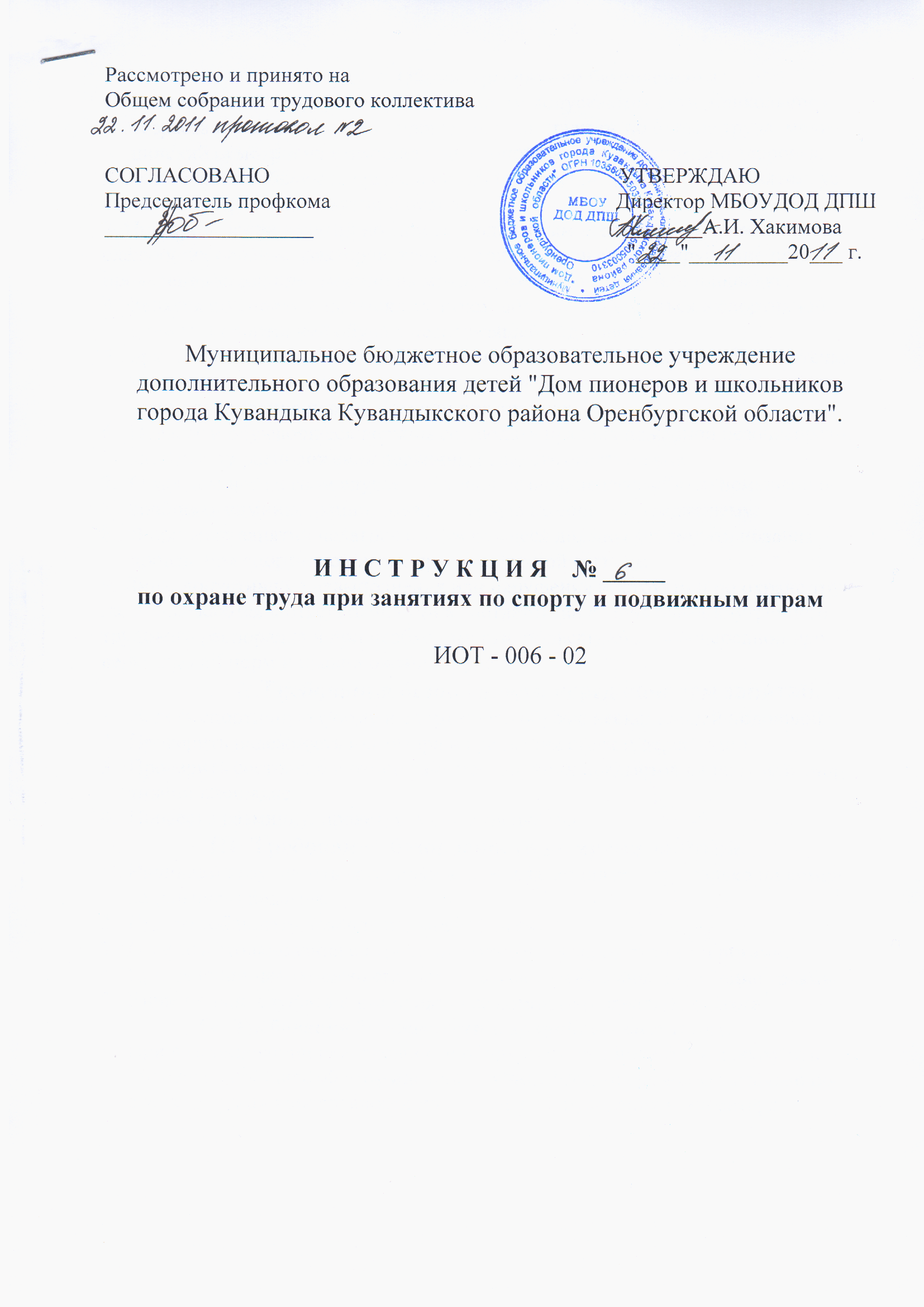 Общие требования безопасностиК занятиям по спорту и подвижным играм допускаются дети дошкольного возраста и учащиеся с 1 кл., прошедшие инструктаж по охране труда, медицинский осмотр и не имеющие противопоказаний по состоянию здоровья.2. Необходимо соблюдать правила поведения, расписание учебных занятий, установленные режимы занятий и отдыха.3. При проведении занятий по спорту, подвижным играм возможно воздействие следующих опасных факторов: травмы при столкновениях, нарушение правил проведения игры, при падении на мокром, скользком полу или площадке.Занятия по спорту и подвижным играм должны проводиться в спортивной одежде и спортивной обуви с нескользящей подошвой.при проведении занятий по спорту и подвижным играм должна быть аптечка, укомплектованная необходимыми медикаментами и перевязочными средствами для оказания первой помощи при травмах.Педагог и обучающиеся должны соблюдать правила пожарной безопасности, знать места расположения первичных средств огнетушения.О каждом несчастном случае с обучающимися, педагог обязан немедленно сообщить администрации, оказать первую помощь пострадавшему.В процессе занятий педагоги и обучающиеся должны соблюдать правила проведения спортивной игры, правила  личной гигиены.9. Лица, допустившие невыполнения или нарушения инструкций по охране труда, привлекаются к ответственности в соответствии с Правилами внутреннего трудового распорядка и при необходимости, подвергаются внеочередной проверке знаний норм и правил охраны труда.  II.Требования безопасности перед началом занятий.Надеть спортивную форму и спортивную обувь с нескользящей подошвой.Проверить надежность инвентаря и крепления стоек и перекладин.Проверить состояние и отсутствие посторонних предметов на полу или спортивной площадке.Провести разминку, проветрить спортивный зал.III. Требования безопасности во время занятий.Начинаем игру, делать остановки в игре и заканчивать игру только по команде (сигналу) педагога.Строго соблюдать правила подвижной игры.Избегать столкновения с игроками, толчков и ударов руками и ногами.При падении необходимо сгруппироваться во избежание получение травмы.Внимательно слушать и выполнять все команды (сигналы) педагога.IV. Требования безопасности в аварийных ситуациях.При возникновении неисправности оборудования и инвентаря прекратить занятие и сообщить об этом администрации. Занятие продолжать только после устранения неисправности или замены оборудования и инвентаря.При получении травмы оказать первую помощь пострадавшему, сообщить об этом администрации, при необходимости отправить его в лечебное учреждение.При возникновении пожара немедленно эвакуировать обучающихся из зала по всем имеющимся эвакуационным выходам, сообщить о пожаре администрации и в ближайшую пожарную часть, приступить к тушению пожара с помощью имеющихся первичных средств пожаротушения.Требования безопасности по окончании занятий.Убрать в отведенное место спортивный инвентарь и провести влажную уборку спортзала.Тщательно проветрить зал.Снять спортивную одежду и обувь и принять меры личной гигиены (вымыть лицо и руки с мылом).           С инструкцией ознакомлен: